BIODATA MAHASISWA 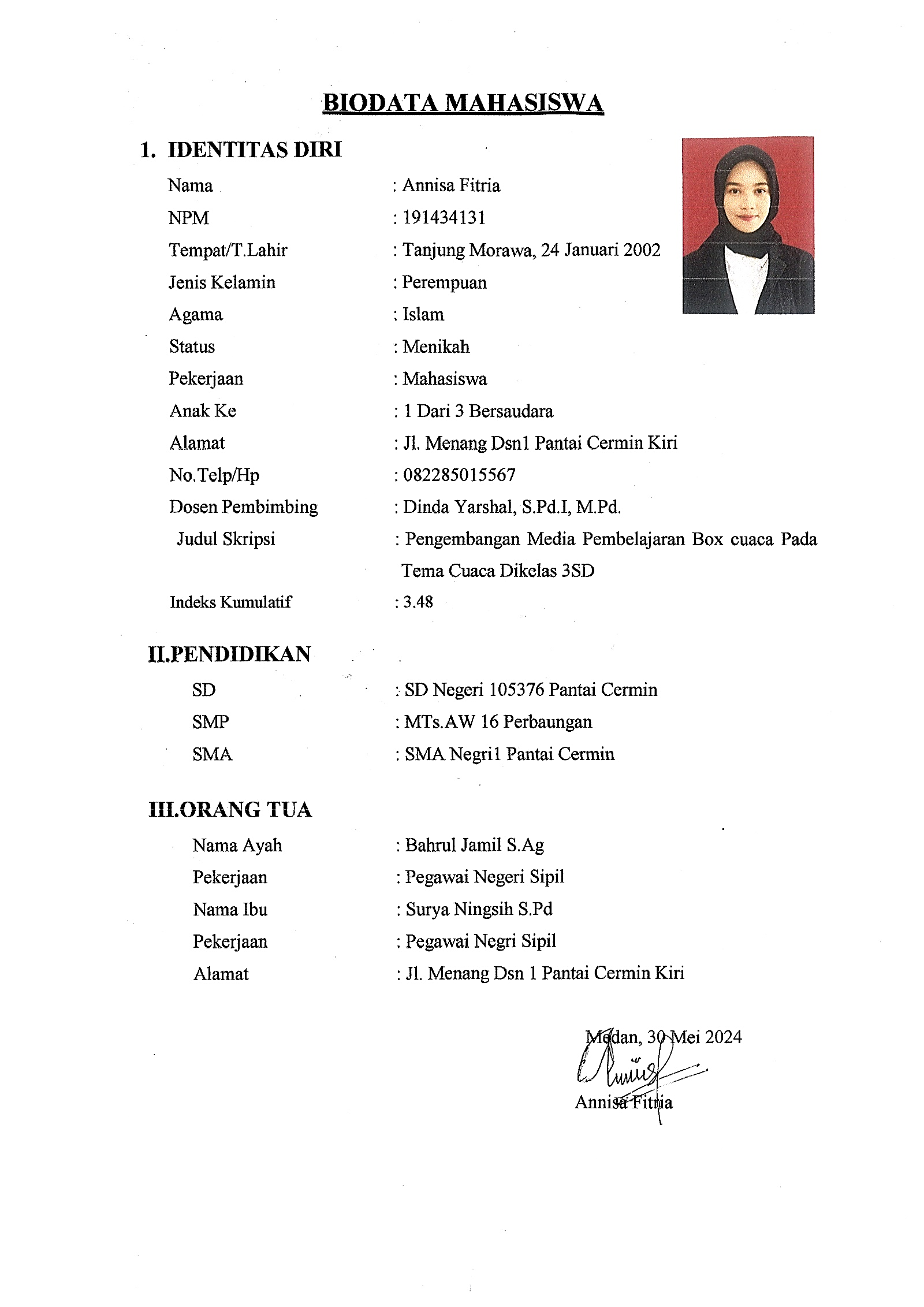 IDENTITAS DIRINama				: Annisa FitriaNPM				: 191434131Tempat/T.Lahir		: Tanjung Morawa, 24 Januari 2002Jenis Kelamin			: PerempuanAgama				: IslamStatus				: MenikahPekerjaan			: Mahasiswa Anak Ke			: 1 Dari 3 BersaudaraAlamat				: Jl. Menang Dsn1 Pantai Cermin KiriNo.Telp/Hp			: 082285015567Dosen Pembimbing		: Dinda Yarshal, S.Pd.I, M.Pd.Judul Skripsi	 :	 Pengembangan Media Pembelajaran Box cuaca Pada Tema Cuaca Dikelas 3SDIndeks Kumulatif		: 3.48II.PENDIDIKAN	SD				: SD Negeri 105376 Pantai Cermin 	SMP			: MTs.AW 16 Perbaungan	SMA			: SMA Negri1 Pantai CerminIII.ORANG TUA	Nama Ayah			: Bahrul Jamil S.Ag	Pekerjaan			: Pegawai Negeri Sipil	Nama Ibu			: Surya Ningsih S.Pd	Pekerjaan			: Pegawai Negri Sipil	Alamat	: Jl. Menang Dsn 1 Pantai Cermin KiriMedan, 30 Mei 2024  								  Annisa Fitria